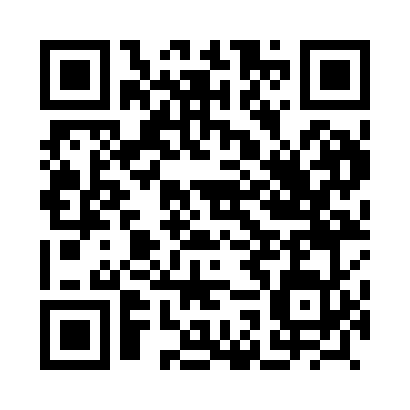 Prayer times for Ahir, PakistanMon 1 Apr 2024 - Tue 30 Apr 2024High Latitude Method: Angle Based RulePrayer Calculation Method: University of Islamic SciencesAsar Calculation Method: ShafiPrayer times provided by https://www.salahtimes.comDateDayFajrSunriseDhuhrAsrMaghribIsha1Mon4:396:0212:173:506:337:562Tue4:376:0012:173:506:347:573Wed4:365:5912:173:506:357:584Thu4:345:5812:163:506:357:595Fri4:335:5712:163:506:368:006Sat4:325:5512:163:506:378:007Sun4:305:5412:153:506:378:018Mon4:295:5312:153:506:388:029Tue4:275:5212:153:506:398:0310Wed4:265:5012:153:506:398:0411Thu4:255:4912:143:506:408:0512Fri4:235:4812:143:506:418:0613Sat4:225:4712:143:506:418:0714Sun4:205:4612:143:506:428:0815Mon4:195:4412:133:506:438:0816Tue4:185:4312:133:506:448:0917Wed4:165:4212:133:506:448:1018Thu4:155:4112:133:506:458:1119Fri4:135:4012:123:506:468:1220Sat4:125:3912:123:506:468:1321Sun4:115:3812:123:506:478:1422Mon4:095:3612:123:506:488:1523Tue4:085:3512:123:506:488:1624Wed4:075:3412:113:506:498:1725Thu4:055:3312:113:506:508:1826Fri4:045:3212:113:506:518:1927Sat4:035:3112:113:506:518:2028Sun4:015:3012:113:506:528:2129Mon4:005:2912:113:506:538:2230Tue3:595:2812:113:506:538:23